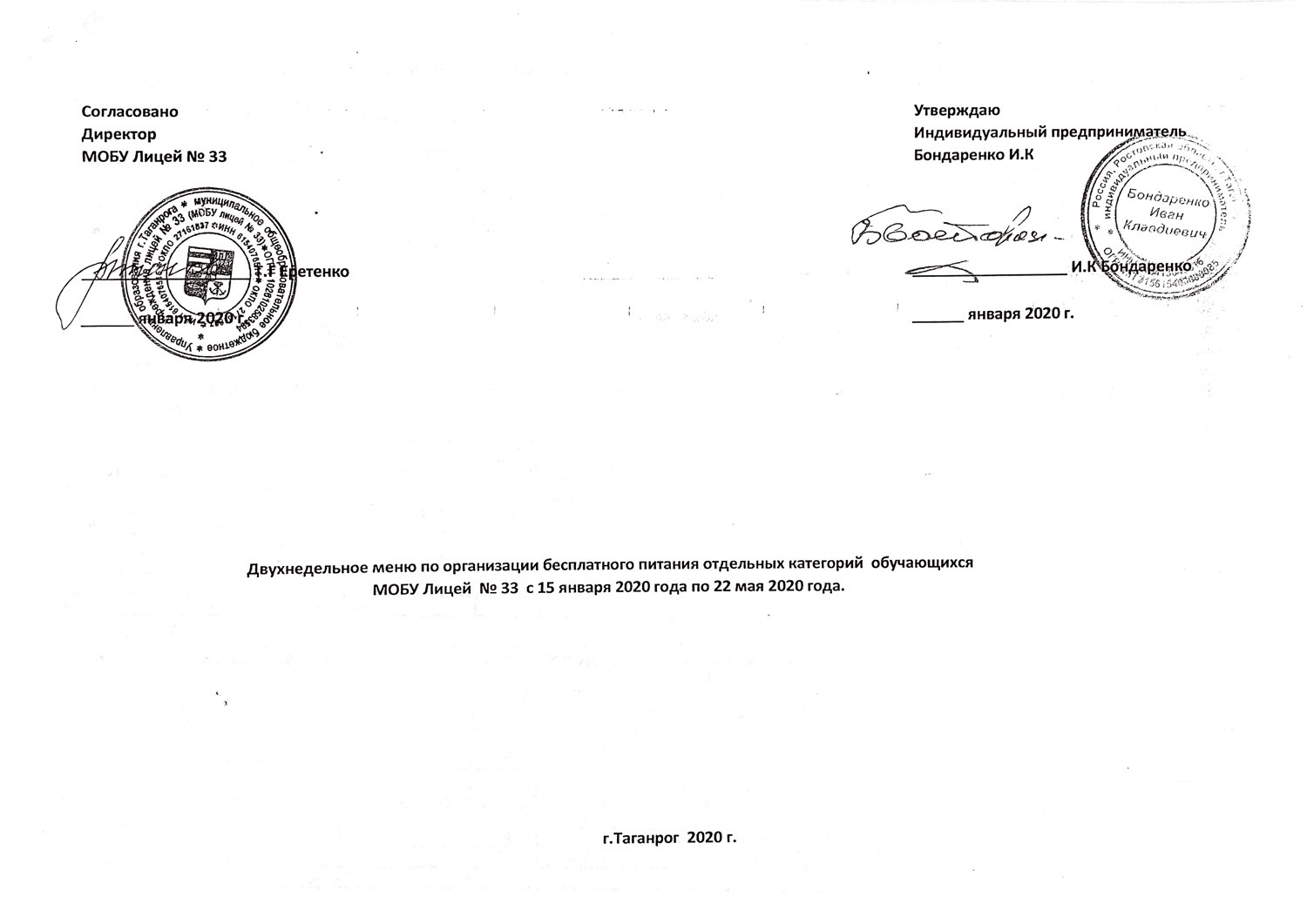 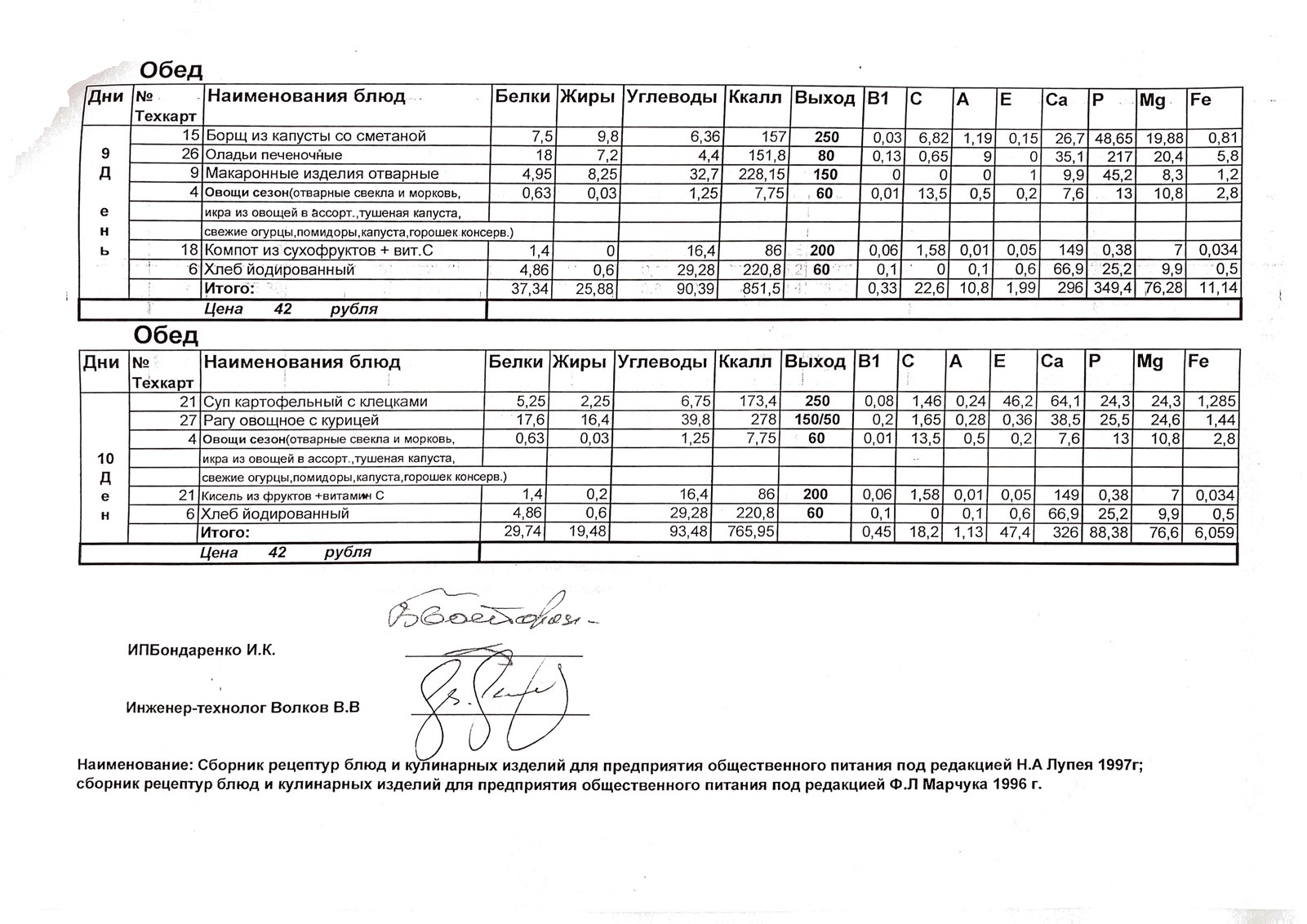 Двухнедельное меню по организации платного питания обучающихся МОБУ ЛИЦЕЙ № 33.Двухнедельное меню по организации платного питания обучающихся МОБУ ЛИЦЕЙ № 33.Двухнедельное меню по организации платного питания обучающихся МОБУ ЛИЦЕЙ № 33.Двухнедельное меню по организации платного питания обучающихся МОБУ ЛИЦЕЙ № 33.Двухнедельное меню по организации платного питания обучающихся МОБУ ЛИЦЕЙ № 33.Двухнедельное меню по организации платного питания обучающихся МОБУ ЛИЦЕЙ № 33.Двухнедельное меню по организации платного питания обучающихся МОБУ ЛИЦЕЙ № 33.Двухнедельное меню по организации платного питания обучающихся МОБУ ЛИЦЕЙ № 33.Двухнедельное меню по организации платного питания обучающихся МОБУ ЛИЦЕЙ № 33.ОбедОбедДни№Наименования блюдБелкиЖирыУглеводыКкаллВыходВ1САЕСаPMgFeТехкарт1Суп картофельный с вермишелью3,252,5211862500,13,70,10,3629,564,623,40,7252Сосиска отварная 6,0513,140,88188,36800,14000,2419,387,45110,9913Каша гречневая с маслом3,757,3526,25183,751500,2100,022,6814,214782,54,6Д4Овощи сезон(отварные свекла и морковь,0,630,031,257,75600,020,270,113,786,485,45,41,4еикра из овощей в ассорт.,тушеная капуста,нсвежие огурцы,помидоры,капуста,горошек консерв.)ь5Чай с сахаром0,201426200000012860,86Хлеб йодированный4,860,629,28220,8600,0700,130,6366,925,29,9,0,54Итого:18,7423,6292,66812,660,543,970,367,69148337,7128,39,055ОбедОбедДни№Наименования блюдБелкиЖирыУглеводыКкаллВыходВ1САЕСаPMgFeТехкарт7Рассольник по-ленинградски3,34,322133,22500,21,82,52,622,14936,62,128Тефтели из говядины11,6213,2515,5189,2780/500,11,31,81,511,417331,23,5Д9Макаронные изделия отварные4,958,2532,7228,1515000019,945,28,31,2е4Овощи сезон(отварные свекла и морковь,0,630,031,257,75600,020,270,113,786,485,45,41,4никра из овощей в ассорт.,тушеная капуста,ьсвежие огурцы,помидоры,капуста,горошек консерв.)10Компот из ягод с витамином С0,2020,884,32000400,10,17,56,84,20,36Хлеб йодированный4,860,629,28220,8600,100,10,666,925,29,90,5Итого:25,5626,43121,53863,470,4243,44,619,58124304,695,69ОбедОбедДни№Наименования блюдБелкиЖирыУглеводыКкаллВыходВ1САЕСаPMgFeТехкарт11Суп картофельный с горохом11622,251652500,39,61,20,48010135,93,1312Мясо птицы отварное9,53,67,5150,2800,10,800,268,318229,81,3Д13Пюре картофельное3,153,324,15192,051500,15210,050,214244601,155е4Овощи сезон(отварные свекла и морковь,0,630,031,257,75600,020,270,113,786,485,45,41,4никра из овощей в ассорт.,тушеная капуста,ьсвежие огурцы,помидоры,капуста,горошек консерв.)14Какао с молоком4,84,218,4128,42000400,20,37,86,84,20,36Хлеб йодированный4,860,629,28220,8600,100,10,666,925,29,90,5Итого:33,9417,73102,83864,20,6771,71,665,48243564,4145,27,755ОбедОбедДни№Наименования блюдБелкиЖирыУглеводыКкаллВыходВ1САЕСаPMgFeТехкарт15Борщ из капусты со сметаной7,59,86,361572500,036,821,190,1526,748,6519,880,8116Кнели рыбные в белом соусе11,410,210,12129,98030500,050,31218425,210417Каша пшеничная с маслом4,357,220,7163,351500,10,900,962,30,630,12,8Д4Овощи сезон(отварные свекла и морковь,0,630,031,257,75600,020,270,113,786,485,45,41,4еикра из овощей в ассорт.,тушеная капуста,нсвежие огурцы,помидоры,капуста,горошек консерв.)ь18Компот из сухофруктов + вит.С1,4016,4862000,061,580,010,051490,3870,0346Хлеб йодированный4,860,629,28220,8600,100,10,666,925,29,90,5Итого:30,1427,8384,11764,830,359,61,465,77324264,297,4815,54ОбедОбедДни№Наименования блюдБелкиЖирыУглеводыКкаллВыходВ1САЕСаPMgFeТехкарт19Суп картофельный с клецками5,252,256,75173,42500,081,460,2446,264,124,324,31,285520Плов из мяса птицы13,6511,5544,25209,1100/500,180,391,40,122818828,051,365Д4Овощи сезон(отварные свекла и морковь,0,630,031,257,75600,020,270,113,786,485,45,41,4еикра из овощей в ассорт.,тушеная капуста,нсвежие огурцы,помидоры,капуста,горошек консерв.)ь21Кисель из фруктов +витамин С1,40,216,4862000,061,580,010,051490,3870,0346Хлеб йодированный4,860,629,28220,8600,100,10,666,925,29,90,5Итого:25,7914,6397,93697,050,443,71,8650,7315243,374,654,584ОбедОбедДни№Наименования блюдБелкиЖирыУглеводыКкаллВыходВ1САЕСаPMgFeТехкарт22Суп картофельный с рисом 3,33251342501,10,250,223,322,363,211,181,82Сосиска отварная 6,0513,140,88188,36800,14000,2419,387,45110,99623Вермишель отварная4,958,2532,7228,1515000019,945,28,31,2Д4Овощи сезон(отварные свекла и морковь,0,630,031,257,75600,020,270,113,786,485,45,41,4еикра из овощей в ассорт.,тушеная капуста,нсвежие огурцы,помидоры,капуста,горошек консерв.)ь5Чай с сахаром0,201426200000012860,86Хлеб йодированный4,860,629,28220,8600,100,10,666,925,29,90,5Итого:16,6922,0278,11671,060,260,270,215,62115171,340,64,89ОбедОбедДни№Наименования блюдБелкиЖирыУглеводыКкаллВыходВ1САЕСаPMgFeТехкарт7Рассольник по-ленинградски3,34,322133,22500,21,82,52,622,14936,62,124Рыба припущенная с овощами4,354,958,9104,580/5033751,550,2351,6644,828713Пюре картофельное3,153,324,15192,051500,15210,050,214244601,155Д4Овощи сезон(отварные свекла и морковь,0,631,252,8522,450,025,650,350,0429,718,78,50,42еикра из овощей в ассорт.,тушеная капуста,нсвежие огурцы,помидоры,капуста,горошек консерв.)ь10Компот из ягод + витамин С0,2020,884,32000400,10,17,56,84,20,36Хлеб йодированный4,860,629,28220,8600,100,10,666,925,29,90,5Итого:16,4914,4107,98757,333,51434,653,74175345,416432,48ОбедОбедДни№Наименования блюдБелкиЖирыУглеводыКкаллВыходВ1САЕСаPMgFeТехкарт12Суп картофельный с горохом11622,251652500,39,61,20,48010135,93,125Тефтели куриные с соусом11,85,818,7172,980/500,071,041,81,511,419431,153,71817Каша пшеничная с маслом4,357,220,7163,351500,10,900,962,30,630,12,8Д4Овощи сезон(отварные свекла и морковь,0,633,35,8369,45600,0215,50,110,1333,128,617,281,27еикра из овощей в ассорт.,тушеная капуста,нсвежие огурцы,помидоры,капуста,горошек консерв.)ь17Кофейный напиток на молоке3,122,6614,893,262000400,10,17,56,84,20,36Хлеб йодированный4,860,629,28220,8600,100,10,666,925,29,90,5Итого:35,7625,56111,56884,760,5867,13,313,63261356,2128,511,68